The Commonwealth of Australia, 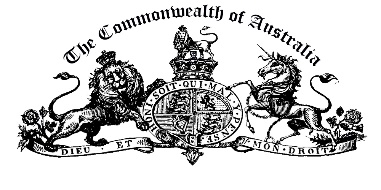 Original State:  New South Wales,Constitutional Monarchy,Common Law/Royal Law Jurisdiction.Occupant of Office of Executor/Steward,Proper noun Name, Estate,By way of The General Post-Office,G.P.O.: [Box 48]Suburb,Original State: New South Wales,The Commonwealth of Australia. Notice:  New South Wales Driver’s Licence autographed Vi coactus (V.C.).To:	The Occupant of the Office of Secretary of Transport for New South Wales (Rob Sharp) in care of:  16/18 Wentworth St, Parramatta New South Wales. Cc: 	The Office of New South Wales Attorney General (Mark Speakman)in care of:  G.P.O. [Box 5341], Sydney New South Wales. The twenty sixth day of the eleventh month in the year of our Lord two thousand and twenty-two.Peace and greetings in the saving name of Yahushua and grace of our Divine Creator Elohim, our Merciful Heavenly Father YHWH (God).Let it be known, that on the twenty sixth day of the eleventh month in the year of our Lord two thousand and twenty-two. The Occupant of the Office of Steward/Executor for The Proper Noun Name , Estate, autographed V.C. (Vi coactus) a ‘New South Wales Driver Licence Renewal Application’ hereinafter “the Application” of the “Artificial Public Person” (“Legal Fiction”), ALL CAPS NAME  (Lic. No. 1111YX) herein-after “The Person”. Application was made out of need and necessity to travel peacefully without threat and harassment by corporate paramilitary forces of the belligerent ‘Sovereign State’ and the Application shall not be construed as relinquishment or abandonment of any Inherent (God given) Right to peaceful enjoyment and travel on the land mass of the original state known as New South Wales and the original The Commonwealth of Australia on the Her Majesty’s The Queen’s Roads, or the waiver of any unalienable freedoms/liberties/rights not to be compelled to perform under any contract or commercial agreement, we did not enter into voluntarily without threat, intimidation and duress. We do not consent to any liability or compelled benefits of silent/unrevealed contracts and have never ever knowingly or willingly given away any of Our God given, Constitutional, Equitable, or English Common Law freedoms, liberties, or Rights.Furthermore, any presumption or assumption that the Application implies that The Estate is public property or the Person is a ‘citizen’ or ‘resident’ of the “Corporate Commonwealth Entity” [PGPA Act 2103] known as the “COMMONWEALTH OF AUSTRALIA” or any of its subsidiaries is unequivocally denied and any use of ‘The Name’ is strictly limited to the stipulations of this notice. We remind you that it is your fiduciary duty to protect the property of the private Estate.    					Page one of two              			Sincerely,           [Remove. E.g. By: Name, executor] ……..………………………………………………….The twenty sixth day of the eleventh month in the year of our Lord two thousand and twenty-one.Disclaimer: The use of General-Post Office is as a witness and for recording purposes only and does not imply any submission to any jurisdiction, nor waver of any liberties. The use of the dead language “Latin” or any other “Legal” term is only used for want of a better word to convey what needs to be understood by those reading this document, We make no use of man's unholy law as in a submission but rather warn you of the law that applies to you by officially performing the function of my calling as a watchman of Yahushua (Ezekiel33:1-10) not relying upon the person of man's ordinance in sin.     Pages two of two